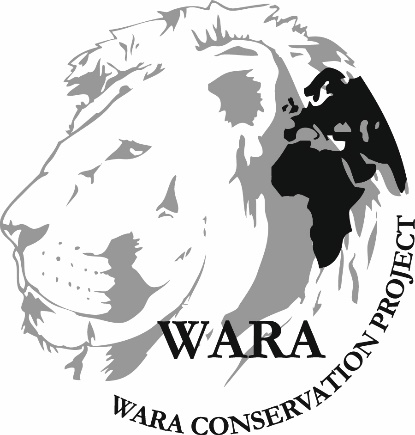 PROJET GALFhttp://www.wara-enforcement.org/SommairePoints principaux	21	Investigations	22	Opérations	31	Légal	44	Media	75	Management	96	Relations extérieures	107	Conclusion	11Condamnation d’un commandant du Corps des Conservateurs de la Nature et deux braconniers à des peines d’emprisonnement ferme par le palais de justice de Dabola pour abattage de panthère.Condamnation par le TPI de Dixinn à 6 mois de prison dont 3 mois ferme et 3 mois avec sursis d’un jeune trafiquant de profession militaire en service au Bataillon Spécial de Conakry(BSC) pris en flagrant délit de détention, circulation et commercialisation d’un pélican, une espèce animale intégralement protégée par le code guinéen de faune mais aussi par la Convention de Washington. Arrestation de deux jeunes trafiquants pris en flagrant délit de détention, circulation, commercialisation de deux perroquets, espèce animale partiellement protégée par le code de faune et règlementation de la chasse en Guinée mais aussi par la Convention de Washington. Indicateur39  enquêtes réalisées durant le mois de mai   2018  à Conakry et l’intérieur du pays.Durant le mois de mai   2018, le département d’investigation a fait 39  enquêtes essentiellement basées  à Conakry et à l’intérieur du pays notamment à Kouroussa et à Kankan en Haute Guinée. Ces enquêtes portaient sur le trafic récurrent des espèces animales intégralement protégées et de toutes leurs dépouilles en République de Guinée. IndicateurAu courant du mois  de Mai 2018,  aucune opération n’a eu lieu. Tout de même le projet GALF en franche collaboration avec l’Etat a assisté les autorités environnementales dans la saisie de deux espèces animales protégées. Le 17/05/2018 : 1 saisie d’un pélican dans les mains d’un jeune militaire en service au bataillon spécial de Conakry(BSC). Le pélican est une espèce animale intégralement protégée par le code guinéen de faune mais aussi par la Convention de Washington. C’était à Taouyah, un quartier de Dixinn à Conakry que cette importante saisie a eu lieu par les agents du corps des conservateurs de la nature avec l’appui de GALF (Guinée Application de la Loi Faunique). Le pélican a été confié au projet GALF pour un éventuel relaxe.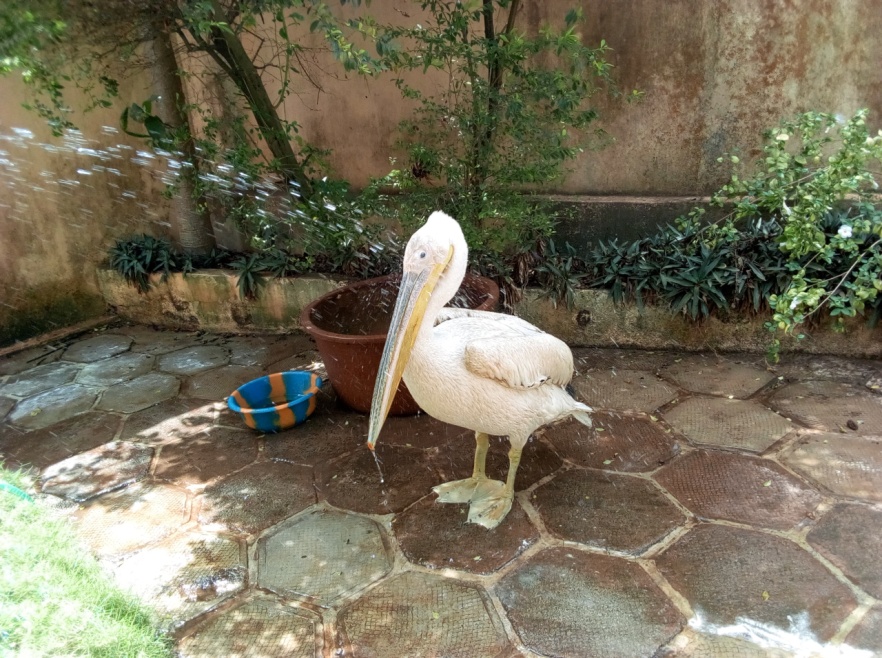 Le 29 /05 /2018 : 1 saisie a eu lieu  au carrefour Concasseur dans le quartier d’Hamdallaye, commune de Ratoma où deux jeunes trafiquants ont été mis aux arrêts par les agents de corps des conservateurs de la nature avec l’appui de GALF. Les mis en cause ont été  pris en flagrant délit de capture, détention, circulation et commercialisation de deux perroquets gris, espèces d’oiseaux intégralement protégés par le code guinéen de faune mais aussi par la Convention de Washington. Les deux perroquets ont été confiés au projet GALF pour une éventuelle opération de relaxe conformément au milieu d’origine de ces deux petits oiseaux protégés.  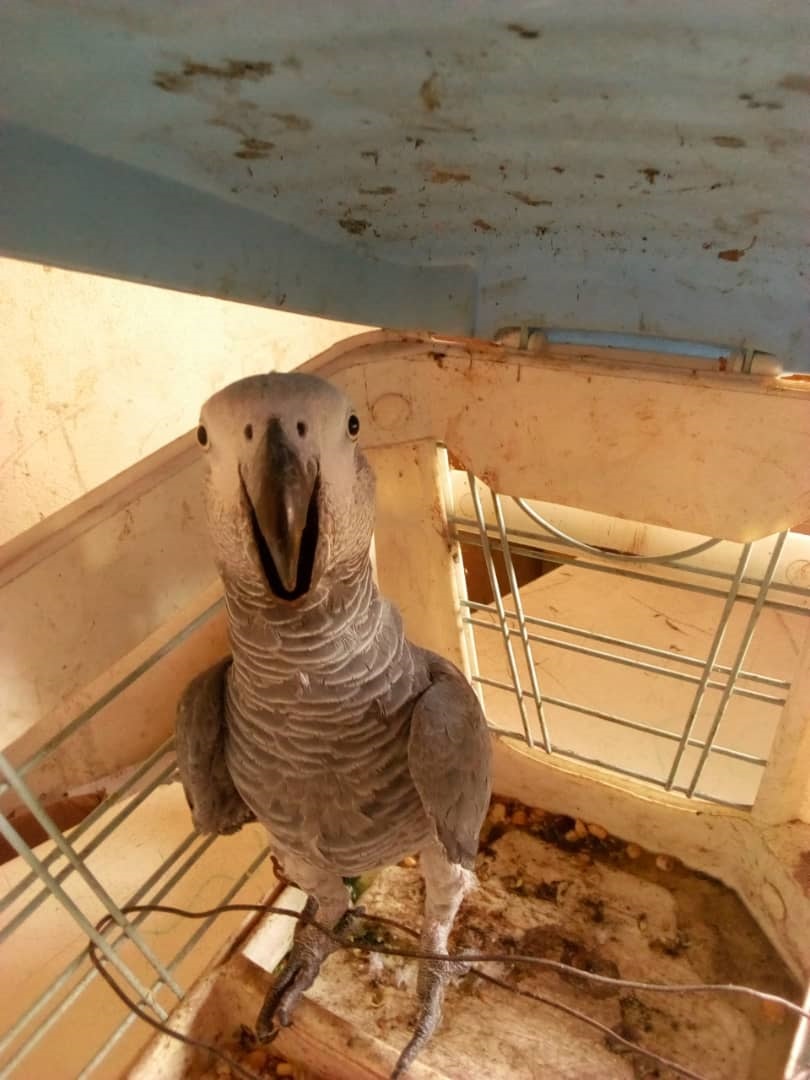 IndicateurCe mois-ci, il y’a  eu trois audiences dont 1 au tribunal de première instance de Labé,1 à la Justice de Paix de Dabola et 1 au Tribunal de Première Instance de Dixinn. Présentement, cinq (05) Trafiquants se trouvent derrière les barreaux et deux(2) sous contrôle judiciaire, sept (7) trafiquants  sont en attente de procès dont trois(2) en appel.Durant ce mois de mai 2018, le département juridique a effectué plusieurs suivis juridiques et judiciaires :Suivi de l’audience du cas de DabolaLa justice de Paix de Dabola a finalement rendu son verdict dans le dossier Ministère Public et Ministère de l’Environnement des Eaux et Forêts Contre Commandant Sékou Dario CAMARA, Fodé KALLO, Sadigou FOFANA poursuivis pour les délits de chasse, abattage, détention de trophée d’une panthère dans la sous préfecture de Konindou, préfecture de Dabola.  La Justice de Paix Statuant Publiquement et Contradictoirement en premier ressort retient les nommés Fodé Kallo, Sadigou FOFANA, le commandant Sékou Dario CAMARA dans les liens de la culpabilité de chasse, abattage, détention de trophées d’espèces animales intégralement protégées. Elle condamne Fodé KALLO et Sadigou FOFANA a 1 an d’emprisonnement, 70.000 fg d’amende tout en décernant un mandat d’arrêt contre eux,  le Commandant Sékou Dario CAMARA à 3 mois assortis de sursis,40.000 d’amende. Sur l’action Civile ils doivent un payement solidaire d’une somme de 30.000.000fg à titre des dommages et intérêts au Ministère de l’Environnement des Eaux et Forêts.Suivi de l’audience du cas de LabéMamadou Ciré BARRY, Yéro CAMARA, Aboubacar DIAKITE poursuivis pour détention, circulation et commercialisation d’une peau de panthère ont été condamnés par le Tribunal de Première Instance de Labé. Le tribunal dans son délibéré du 15 mai 2018 a statué publiquement et contradictoirement en premier ressort, le tribunal  retient Mamadou Ciré BARRY dans les liens de la culpabilité et le condamne à 1 mois de prison ferme, une amende de 90.000fg et quant aux acolytes  Yéro CAMARA, Aboubacar DIAKITE à 1 an d’emprisonnement par défaut tout en décernant mandat d’arrêt contre eux. Sur l’action civile ils sont condamnés au payement d’une somme de 6.000.000fg.Suivi d’audience au Tribunal de Première Instance de DixinnArrêté le 17 mai 2018 en flagrant délit de détention, circulation et commercialisation d’un pelican, le sieur Amadou BANGOURA a comparu devant le tribunal de première Instance de Dixinn. Après les débats, plaidoiries et réquisition du procureur, le tribunal a rendu son verdict dans ce dossier. Le tribunal statuant publiquement et contradictoirement en premier ressort retient Amadou BANGOURA dans les liens de la culpabilité et sur l’action publique le condamne à 6 mois d’emprisonnement dont 3 mois assorti de sursis. Sur l’action civile le condamne au paiement de 25.000.000 à titre des dommages et intérêtsIndicateurAu courant du mois de Mai  2018, qui a d’ailleurs coïncidé à la période de congés de l’Officier média,  il y a eu production de 06  pièces  médiatiques dans la presse guinéenne dont 0 pièce télévision, 2 pièces radio, 0 pièces  papier et 4 pièces Internet. Ces  publications portaient essentiellement sur  la condamnation de trois trafiquants de peau de panthère par le tribunal de première instance de Labé portant sur une espèce animale intégralement protégée par le code de faune et réglementation de la chasse mais aussi par la Convention de Washington. Quelques exemples de pièces médiatiques produites :Liens des articles publiés :http://soleilfmguinee.net/34020-2/?relatedposts_hit=1&relatedposts_origin=34223&relatedposts_position=0http://guineematin.com/actualites/labe-3-trafiquants-dune-peau-de-panthere-condamnes-a-des-peines-demprisonnement-ferme/http://www.visionguinee.info/2018/05/17/labe-trois-trafiquants-dune-peau-de-panthere-condamnes-a-des-peines-demprisonnement-ferme/http://www.ledeclic.info/tpi-de-labe-trois-trafiquants-dune-peau-de-panthere-condamnes-a-peines-demprisonnement-ferme/Internet : Quelques exemples de capture d’écran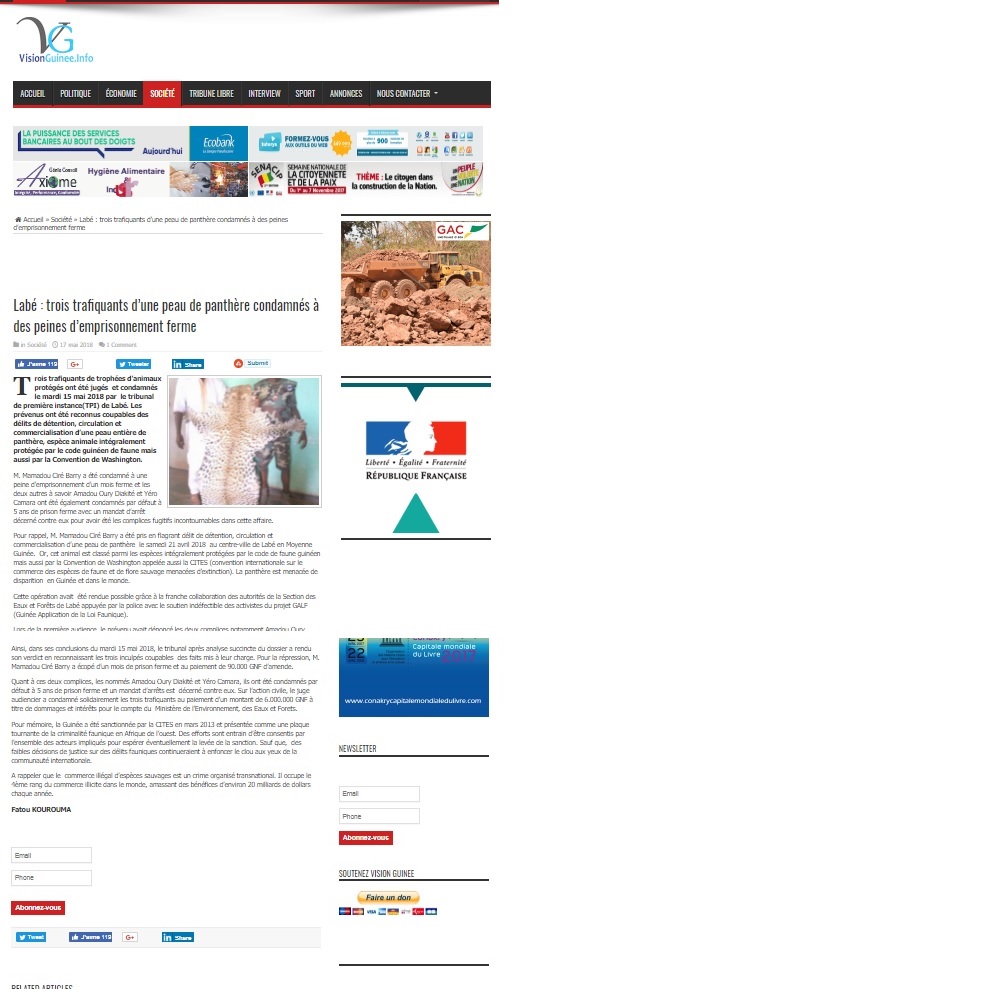 Radio :Radio Global FM : Un reportage sur l’arrestation d’un militaire ris en flagrant délit de détention,  circulation et commercialisation d’un pélican, une espèce animale intégralement protégée par le code guinéen de faune mais aussi par la Convention De Washington ou CITES. Lien dropboxe : https://www.dropbox.com/s/fdbruul8b4csu54/BAH%20PELICAN%20DU%2021-05-2018.MP3?dl=0 Radio Global FM : Participation de Mamadou Saliou Baldé, assistant juridique à GALF à l’émission ‘’ Environnement’’ de la radio Global FM dont les sujets d’ordre faunique ont été abordés. Notamment l’arrestation d’un trafiquant suivie de sa condamnation pour trafic de peau de panthère à Labé, la suspension de la Guinée par la CITES ou la Convention de Washington, le rôle des acteurs impliqués dans la lutte contre la criminalité faunique. Lien dropboxe : https://www.dropbox.com/s/93b750k9sjph4ef/NOTRE%20ENVIRONNEMENT%20DU%2017%2005%202018.MP3?dl=0 IndicateurAu département management, le mois de mai 2018  fut marqué par la relance des enquêtes couvrant tout le territoire national, basées sur une forte implication de GALF auprès des autorités administratives de Conakry et régionales dans le cadre de la lutte contre la criminalité faunique en Guinée. Résultats : condamnation d’un haut gradé du corps des conservateurs de la Nature et deux braconniers poursuivis pour abattage de panthère par la justice de Dabola, celle du TPI de Labé du trafiquant de peau de panthère et aussi l’arrestation suivie de la condamnation d’un jeune militaire par un tribunal de Conakry poursuivi pour trafic de pélican. Le recrutement continu, la formation des enquêteurs, juristes  et la réorganisation du département investigation est en cours.IndicateurEn vue d’établir ou de maintenir les relations avec les partenaires et autorités ainsi que dans le but d’assurer le suivi des dossiers, des rencontres ont eu lieu avec:Le Directeur National des Eaux et Forêts.Le Directeur National du Corps des Conservateurs de la Nature.L’Agent judiciaire de l’Etat.Deux Substituts Généraux de la Cour d’Appel de Conakry.Le Gouverneur de la région  de Kankan.Le préfet de Kankan.Le Chef de Section des Eaux et Eaux et Forêts de Kankan.Le Procureur de la République près le TPI de Kankan.Le Procureur de la République près le TPI de Labé.Le Greffier en Chef de Dabola.Le Greffier en Chef de Boké.Le Juge d’Instruction du TPI de Kindia.Le Substitut du procureur du TPI de Kaloum.Le Substitut du procureur du TPI de Dixinn.Le Juge Correctionnel du TPI de Dixinn.Au département management, le mois de mai   2018 fut marqué par une politique de relance de stratégie et de méthodes de collaboration avec toutes les autorités administratives et environnementales de Conakry mais aussi celles au niveau régionale. Cela a aboutie aux résultats concluants notamment avec les décisions judiciaires sur les dossiers de trafic de faune : à Dabola un haut gradé des conservateurs de la nature plus deux braconniers ont été condamnés par le palais de justice de Dabola, à Labé et même à Conakry les décisions ont été prononcées contre les trafiquants. Quand bien même ces décisions restent à désirer puisque non dissuasives. Ces condamnations portent sur les délits prescrits dans le code de faune et réglementation relative aux espèces animales intégralement protégées.  La collaboration entre le projet GALF et les autorités  ainsi qu’avec les autres partenaires de l’application de la loi est toujours aussi forte et  productive.Nombre d’investigations menées39Investigations ayant abouti à une opération00Nombre de trafiquants identifiés ce mois-ci27Nombre d’opérations ce mois-ci0Nombre de trafiquants arrêtés05Nombre de trafiquants en fuite03Nombre de suivi d’audience (préciser le lieu et raison)3-Tribunal de Première Instance de Labé (Suivi d’audience du cas Ministère Public contre Mamadou Ciré BARRY)-Justice de Paix de Dabola (Suivi d’audience du cas Ministère Public contre Fodé KALLO, Sadigou FOFANA, Commandant Sékou Dario CAMARA)-Tribunal de Première Instance de Dixinn (Suivi d’audience du cas Ministère Public contre Amadou Bangoura)Nombres de trafiquants derrière les barreaux ce mois-ci (Préciser le lieu)5-Abou DOUMBOUYA (Maison Centrale de Conakry) ;-Aboubacar CHERIF (Maison Centrale de Conakry) ;-Lancinet KOUROUMA (Maison Centrale de Mamou) ;-Momo MANSARE (Maison Centrale de Mamou) ;-Amadou BANGOURA (Maison Centrale de Conakry)Nombre de trafiquants en attente de procès ce mois-ci 7-Ibrahima Bangoura-Adama Koulibali-Abdourahamane Sidibé-Abdoul Salam Sidibé-Abou Doumbouya-Aboubacar Chérif-Lancinet DOUMBOUYADécision de Justice (préciser le lieu)3-Tribunal de Première Instance de Labé-Justice de Paix de Dabola-Tribunal de Première Instance de DixinnNombre de pièces médiatiques totales : 6Nombre de pièces médiatiques totales : 6Nombre de pièces médiatiques totales : 6Nombre de pièces médiatiques totales : 6Pièces télévisionPièces presse radioPièces presse internetPièces presse papier0240Nombre de juriste en test02Nombre de media en test0Nombre d’enquêteur en test03Nombre de comptable en test0Nombre de formations dispensées à l’extérieur (police, agents des parcs etc.…)0Nombre de formations internes au réseau (activistes envoyés en formation dans le réseau EAGLE)0Nombre de rencontresNombre de rencontres151515Prise de contact pour demande de collaboration/soutienSuivi de l’accord de collaborationRatification de la collaborationRatification de la collaborationCollaborationSur affaire/formation en cour00015